Муниципальное бюджетное дошкольное образовательное учреждение Москаленского муниципального района Омской областидетский сад «Тополек»Непосредственно- образовательная деятельностьПровела:Мамонтова Наталья Александровна,воспитатель с. Элита, 2015Конспект непосредственно- образовательной деятельностипо экологическому воспитаниюВоспитатель: Мамонтова Наталья АлександровнаВозрастная  группа: подготовительная.Тема: "Посадим морковь для кроликов".Формы работы: Решение проблемной ситуации.Форма организации детей: групповая.Виды деятельности: познавательно-исследовательская, экспериментальная.Цель: формировать представления детей о посадке семян моркови, как весной, так и осенью.Задачи:   Образовательная                Продолжать закреплять знания и умения детей садить семена в торфяные горшочки. Закреплять навык работы с почвой.                Развивающая                Развивать у детей интерес к экспериментальной деятельности.                Воспитательная                Воспитывать заботу и бережное отношение к животным, чувство ответственности, аккуратность при работе с почвой.Методы: Словесный, наглядный, практический.Мотивация:Воспитатель: ( подходит к окну)- Ребята, посмотрите, кто это у нас на огороде?Дети:- Кролики!Воспитатель:-Может позовем их к нам в гости.Дети: -Позовём.(заносят   кроликов  в группу)Воспитатель:-Как вы думаете, что делают кролики у нас на огороде?Дети: - Пришли  полакомиться овощами: морковью, капустой.Воспитатель: -И как вы думаете, полакомились кролики у нас   на огороде?Дети: - Нет.Воспитатель: - А почему?Дети: - Потому, что наступила осень и все овощи на огороде убрали, и морковь и капусту.Воспитатель:   - Мы можем показать нашим кроликам, что было у нас на огороде и как мы за этим ухаживали.(Показ с использованием мультимедио - фото ). 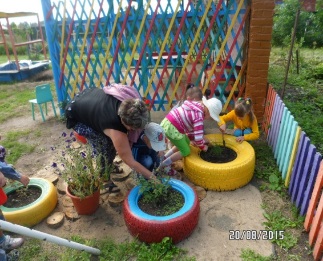 Дети: -Весной мы садили грядки у нас на участке. Все лето мы за ними ухаживали: поливали, рыхлили почву, пололи. А осенью мы собрали урожай.Воспитатель: -Вот почему кролики ничего не нашли у нас на огороде. -Что же нам делать? -Как помочь кроликам?Дети: - Угостим кроликов нашей морковкой, которую собрали осенью.Воспитатель: -А когда сажают морковь, какое это время года?Дети: -Весной.Воспитатель: - Я хочу предложить вам эксперимент. Так как семена моркови не боятся мороза   и  их можно посадить осенью. -В  чём  обычно сажают семена на рассаду?Дети: -В ящички, баночки, контейнеры, торфяные горшочки.Воспитатель:- Вот и у меня есть торфяные горшочки, в которые я предлагаю посадить семена моркови. -Что для этого нужно сделать?Дети: -В горшочки нужно насыпать земли. (насыпаем землю в горшочки)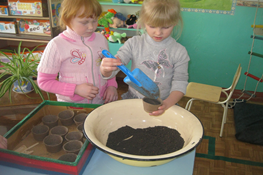 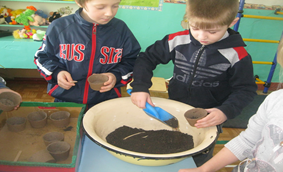 Воспитатель: - А теперь, чтобы посадить семя, нужно сделать луночку. Для этого у вас есть палочка. Опустите ее в почву и движениями в стороны сделайте луночку. -Вот теперь опускаем семя в луночку и закрываем землёй.(дети выполняют задание)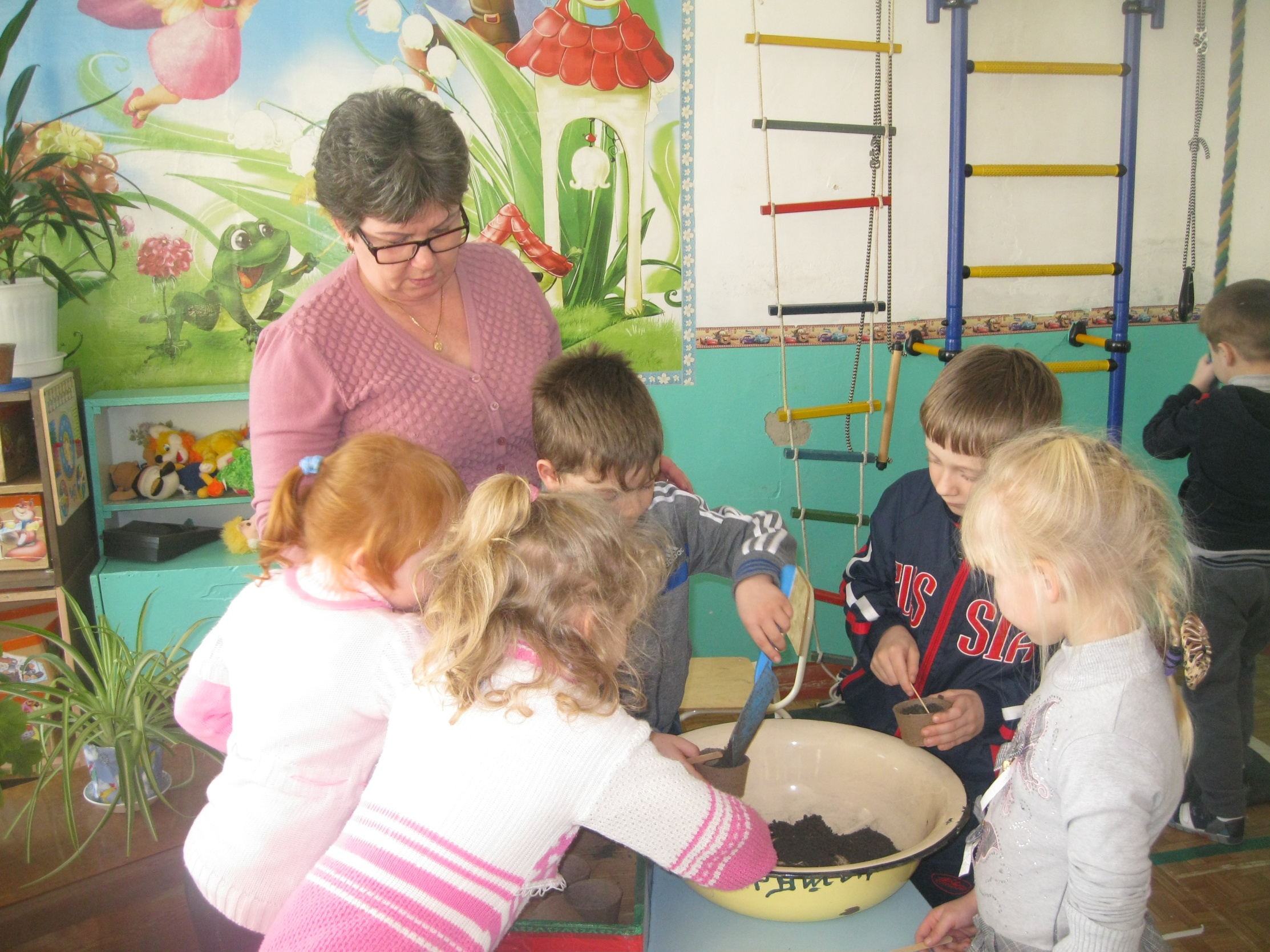 Воспитатель:-Что еще мы делали весной, чтобы у нас семена быстро всходили?Дети: - Поливали.Воспитатель: - Наши семена мы можем не поливать, как вы думаете, почему?Дети:- Потому, что зимой выпадет  много снега, а весной он растает и будет достаточно влаги, чтобы семена быстро взошли.Воспитатель: - А что случится с торфяными горшочками?Дети: - От большой влаги они растворятся и смешаются с почвой.Итог: Воспитатель: -Какую работу мы с вами сегодня проделали? Дети:-Посадили морковь для кроликов.Рефлексия: Воспитатель:-Как вы считаете, кроликам понравилось у нас? -Мы помогли кролику ? -Мы получили удовольствие от того, когда  работали с землей (почвой)?!Литература:1. Бабаева Т.  И., А. Г. Гогоберидзе, 3. А. Михайлова и др.  Детство: Примерная основная общеобразовательная программа дошкольного образования / СПб. : ООО «ИЗДАТЕЛЬСТВО «ДЕТСТВО-ПРЕСС», 2013г. 2. Бондаренко Т.М. Экологические занятия  с детьми 6-7 лет: Практическое пособие для воспитателей и методистов ДОУ.  _ Воронеж. 2009г.3. Воронкевич О.А. Добро пожаловать в экологию. Парциальная программа. Санкт-Петербург «ИЗДАТЕЛЬСТВО «ДЕТСТВО-ПРЕСС», 2014г 